OŠ Col, PŠ Podkraj1. razred  Pouk na daljavo – Učna gradiva in navodila za učenceUčiteljica Katja Turk Medveščekemail: katja.turk@guest.arnes.sVzgojiteljica Slavica VelikonjaEmail: slavica.velikonja1@guest.arnes.siDoločene učne vsebine si lahko pogledate na spodnjem spletnem naslovu.https://www.lilibi.si/Četrtek, 9. 4. 2020SLJ: Mandi, velikonočni zajčekPravljica Mandi, velikonočni zajčekDanes boš skupaj s starši prebral pravljico o zajčku Mandiju, ki se ga gotovo spomniš iz šole. O njem smo že prebrali nekaj pravljic. Danes boš izvedel, kako je Mandi iskal velikonočnega zajčka.Po branju povej, kaj se je v pravljici dogajalo.Nato v zvezek s konjičkom napiši naslov in nariši, kar ti je bilo v zgodbici o Mandiju najbolj všeč.SPO: Pomlad – Spoznali smoPonovil boš, kar smo se naučili o pomladi. S pomočjo spodnjih nalog boš utrdil svoje znanje. Nalog ti ni potrebno tiskati, reši jih kar na računalniku.ŠPO (2 URI): Krožna vadbaDanes se boš razgibal s krožno vadbo. Vaje lahko narediš na dvorišču, na travniku, nekje v bližini svojega doma v naravi… Krožno vadbo trikrat ponovi.Potem pa pojdi še na sprehod.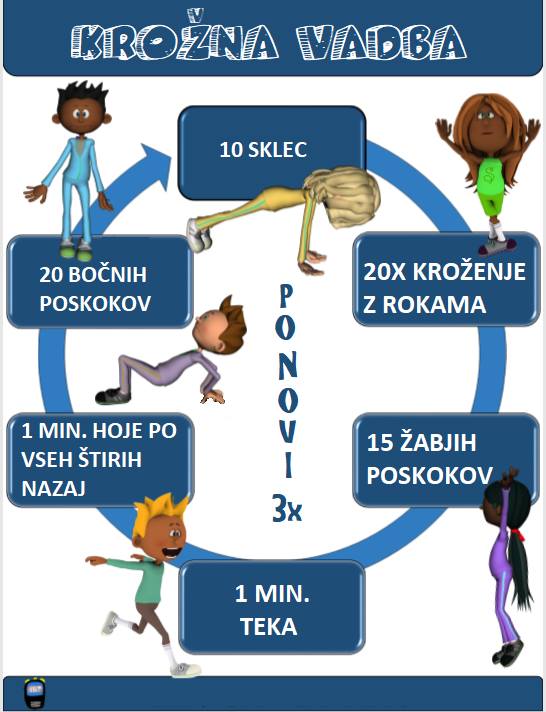 